Seminars, Symposiums, Leadership programmes attended: N.AOral presentation:Poster presentation:Leadership programme attended: Administrative Experiences: N.AMembership of Professional bodies: N.A Others: N.AAdministrative experiences outside the College:          Photograph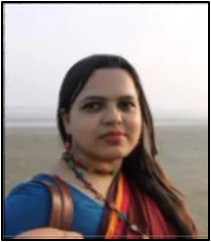 Name: Nilanjana BagchiDesignation: SACT II Qualification: MA MPHil Email: nib10hmmcw@gmail.comTeaching Area: C u l t u r e L i t e r a t u r e a n d L a n g u a g eTeaching Experience: 15+ yearsResearch Area: Culture , Literature and LanguageTitle of the thesis under Ph D programme: A Comparative Study of Indian Translations of FaustPost-Doctoral Research:Publications: N.A          PhotographName: Nilanjana BagchiDesignation: SACT II Qualification: MA MPHil Email: nib10hmmcw@gmail.comTeaching Area: C u l t u r e L i t e r a t u r e a n d L a n g u a g eTeaching Experience: 15+ yearsResearch Area: Culture , Literature and LanguageTitle of the thesis under Ph D programme: A Comparative Study of Indian Translations of FaustPost-Doctoral Research:Publications: N.A          PhotographName: Nilanjana BagchiDesignation: SACT II Qualification: MA MPHil Email: nib10hmmcw@gmail.comTeaching Area: C u l t u r e L i t e r a t u r e a n d L a n g u a g eTeaching Experience: 15+ yearsResearch Area: Culture , Literature and LanguageTitle of the thesis under Ph D programme: A Comparative Study of Indian Translations of FaustPost-Doctoral Research:Publications: N.A          PhotographName: Nilanjana BagchiDesignation: SACT II Qualification: MA MPHil Email: nib10hmmcw@gmail.comTeaching Area: C u l t u r e L i t e r a t u r e a n d L a n g u a g eTeaching Experience: 15+ yearsResearch Area: Culture , Literature and LanguageTitle of the thesis under Ph D programme: A Comparative Study of Indian Translations of FaustPost-Doctoral Research:Publications: N.A          PhotographName: Nilanjana BagchiDesignation: SACT II Qualification: MA MPHil Email: nib10hmmcw@gmail.comTeaching Area: C u l t u r e L i t e r a t u r e a n d L a n g u a g eTeaching Experience: 15+ yearsResearch Area: Culture , Literature and LanguageTitle of the thesis under Ph D programme: A Comparative Study of Indian Translations of FaustPost-Doctoral Research:Publications: N.A          PhotographName: Nilanjana BagchiDesignation: SACT II Qualification: MA MPHil Email: nib10hmmcw@gmail.comTeaching Area: C u l t u r e L i t e r a t u r e a n d L a n g u a g eTeaching Experience: 15+ yearsResearch Area: Culture , Literature and LanguageTitle of the thesis under Ph D programme: A Comparative Study of Indian Translations of FaustPost-Doctoral Research:Publications: N.A          PhotographName: Nilanjana BagchiDesignation: SACT II Qualification: MA MPHil Email: nib10hmmcw@gmail.comTeaching Area: C u l t u r e L i t e r a t u r e a n d L a n g u a g eTeaching Experience: 15+ yearsResearch Area: Culture , Literature and LanguageTitle of the thesis under Ph D programme: A Comparative Study of Indian Translations of FaustPost-Doctoral Research:Publications: N.A          PhotographName: Nilanjana BagchiDesignation: SACT II Qualification: MA MPHil Email: nib10hmmcw@gmail.comTeaching Area: C u l t u r e L i t e r a t u r e a n d L a n g u a g eTeaching Experience: 15+ yearsResearch Area: Culture , Literature and LanguageTitle of the thesis under Ph D programme: A Comparative Study of Indian Translations of FaustPost-Doctoral Research:Publications: N.A          PhotographName: Nilanjana BagchiDesignation: SACT II Qualification: MA MPHil Email: nib10hmmcw@gmail.comTeaching Area: C u l t u r e L i t e r a t u r e a n d L a n g u a g eTeaching Experience: 15+ yearsResearch Area: Culture , Literature and LanguageTitle of the thesis under Ph D programme: A Comparative Study of Indian Translations of FaustPost-Doctoral Research:Publications: N.A          PhotographName: Nilanjana BagchiDesignation: SACT II Qualification: MA MPHil Email: nib10hmmcw@gmail.comTeaching Area: C u l t u r e L i t e r a t u r e a n d L a n g u a g eTeaching Experience: 15+ yearsResearch Area: Culture , Literature and LanguageTitle of the thesis under Ph D programme: A Comparative Study of Indian Translations of FaustPost-Doctoral Research:Publications: N.A          PhotographName: Nilanjana BagchiDesignation: SACT II Qualification: MA MPHil Email: nib10hmmcw@gmail.comTeaching Area: C u l t u r e L i t e r a t u r e a n d L a n g u a g eTeaching Experience: 15+ yearsResearch Area: Culture , Literature and LanguageTitle of the thesis under Ph D programme: A Comparative Study of Indian Translations of FaustPost-Doctoral Research:Publications: N.A          PhotographName: Nilanjana BagchiDesignation: SACT II Qualification: MA MPHil Email: nib10hmmcw@gmail.comTeaching Area: C u l t u r e L i t e r a t u r e a n d L a n g u a g eTeaching Experience: 15+ yearsResearch Area: Culture , Literature and LanguageTitle of the thesis under Ph D programme: A Comparative Study of Indian Translations of FaustPost-Doctoral Research:Publications: N.ATitle of paperNameDepartmNameofYear ofISSNLink	to	theLink	to	theLink	to	theof theent of thejournalpublicatNumberrecognition	inrecognition	inrecognition	inauthoteacherionUGC enlistment ofUGC enlistment ofUGC enlistment ofr/sthe	Journalthe	Journalthe	Journal/Digital	Object/Digital	Object/Digital	ObjectIdentifier	(doi)Identifier	(doi)Identifier	(doi)numbernumbernumberLinkLinkIs ittotolistwebsarticledite ofe	/inthepaperUGJourn/CalabstrCaract ofethelistarticleSl. No.Nam e of the teach erTitle of the book/chap ters publishedTitl e of the pap erTitle of the proceedi ngs of the conferenCeName of the confere nceNational / Internati onalYear of publicat ionISBNnumber of the proceed ingAffiliati ng Institute at the time of publicationName of the publis her